Beste ouder(s),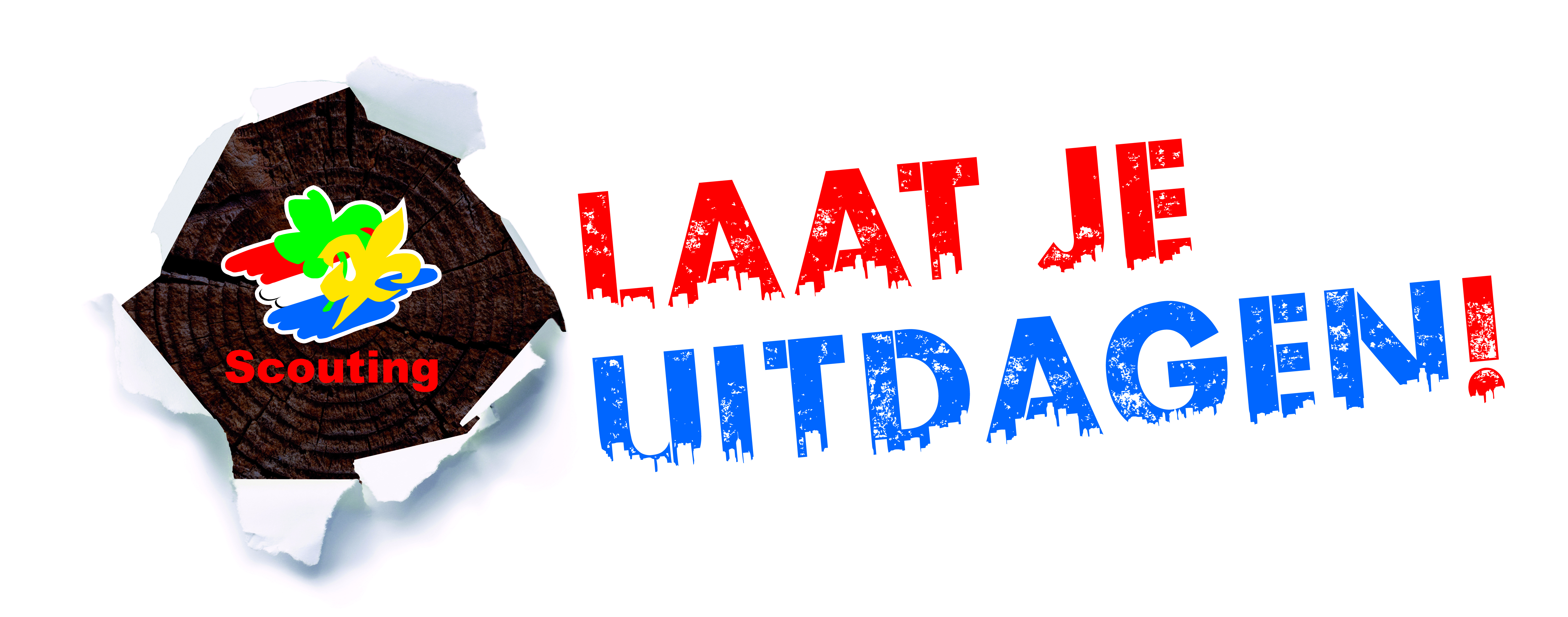 Op 6 september is onze jaarlijkse open dag. We organiseren dan ook een diensten- en goederenveiling. Kom kijken of er wat voor je bij is en doe bijvoorbeeld een bod op een workshop cupcakes maken, een onvergetelijke rit in een Tesla model S of een rondleiding over een operatiekamer!Waar:	Bij onze blokhut, Generaal Eisenhouwerweg 7Wanneer:	6 septemberHoe laat:	open dag van 13:00 tot 15:00	veiling van 15:00 tot 17:00Hulp bij de voorbereidingZonder jullie hulp kunnen we de open dag en veiling niet realiseren. Daarom rekenen we op jullie inzet, enthousiasme en creativiteit. Wat we kunnen gebruiken:Enthousiaste kinderen die een dienst willen veilen (meer diensten mag ook)Andere leuke of praktische diensten om te veilenAparte, unieke of bijzondere producten om te veilenSponsors voor de open dag en veilingHulp met flyeren bij evenementen in Berkel-EnschotLege statiegeldflessenDeel en like onze veilingpagina: http://www.facebook.com/VeilingVoorScoutingBEHulp bij de open dag en veilingOok op 6 september hebben we jullie hulp hard nodig. Bijvoorbeeld:Bij het opbouwen en afbreken van de open dag en/of veilingHulp bij de open dagHulp bij de veilingDiensten en goederen om te veilenBen je ergens goed in of vind je iets hartstikke leuk om te doen? Bied het als dienst aan op onze veiling. We willen ook nog aparte, unieke en leuke spullen aanbieden als ze met scouting te maken hebben. Dus als je nog iets bijzonders op zolder hebt staan, bied het dan aan op onze veiling. Op http://www.facebook.com/VeilingVoorScoutingBE staan alle diensten en goederen die we gaan veilen.Aan- en afmeldenMeld je aan of af vóór 23 augustus, via aanmelden@scoutingberkelenschot.nlHeb je vragen of opmerkingen, stuur dan een mail naar info@scoutingberkelenschot.nlMeld diensten en goederen op http://www.facebook.com/VeilingVoorScoutingBENamens de leiding en het bestuur van scouting Berkel-Enschot,Peter ReindersSecretaris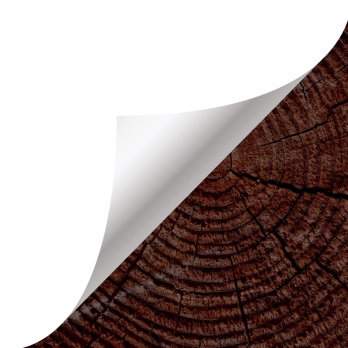 